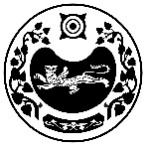 РОССИЯ ФЕДЕРАЦИЯЗЫ			      РОССИЙСКАЯ ФЕДЕРАЦИЯ	ХАКАС РЕСПУБЛИКАЗЫ			      РЕСПУБЛИКА ХАКАСИЯ АFБАН ПИЛТIРI 					      УСТЬ-АБАКАНСКИЙ РАЙОН                                                                МОСКОВСКАЙ ААЛ ЧОБIНIН		      АДМИНИСТРАЦИЯ УСТАF ПАСТАА				                МОСКОВСКОГО СЕЛЬСОВЕТАП О С Т А Н О В Л Е Н И Е 23 мая 2019 г.                                                                                                 40-п  с. МосковскоеОб утверждении Плана мероприятий по реализации Стратегии социально-экономического развития администрации Московского сельсовета до 2030 года    В соответствии с Федеральным законом от 28 июня 2014 года No172-ФЗ «О стратегическом планировании в Российской Федерации», решением Совета депутатов Московского сельсовета Усть-Абаканского района от 26.12.2018 №34 «О принятии Стратегии социально-экономического развития Московского сельсовета Усть-Абаканского района Республики Хакасия до 2030 года».ПОСТАНОВИЛ:Утвердить План мероприятий по реализации Стратегии социально-экономического развития администрации Московского сельсовета до 2030 года согласно Приложению 1.Настоящее постановление подлежит размещению на официальном сайте администрации Московского сельсовета.Контроль исполнения возложить на главу Московского сельсовета Алимова А.Н.Глава Московского сельсовета: 	                              	А.Н. АлимовПриложение 1 ПЛАНмероприятий по реализации стратегии социально-экономического развития администрации Московского сельсовета Усть-Абаканского района Республики Хакасия на 2018-2030 годы№ п/пНаименование мероприятияСрок (период) исполненияОтветственный исполнительОжидаемые результаты реализации мероприятий123451. Направление «Развитие социальной сферы»1. Направление «Развитие социальной сферы»1. Направление «Развитие социальной сферы»1. Направление «Развитие социальной сферы»1. Направление «Развитие социальной сферы»1.1Развитие культуры 2018-2030Администрация Московского сельсоветаОбразование клубных формирований;Проведение культурно-досуговых мероприятий для разных возрастных групп; Проведение культурно- досуговых мероприятий по установленным праздничным датам;Создание официального сайта, для информирования населения о планируемых мероприятиях, публикации анонсов, информации по вопросам культуры, о планах культурно-досуговых мероприятий, проведенных мероприятиях, конкурсах и фестивалях, а также о муниципальных правовых актах, регламентирующих деятельность в сфере организации досуга и предоставления услуг организаций культуры; Взаимодействие со СМИ в целях публикации информации в печатных средствах массовой информации; Организация и проведение мероприятий с целью продвижения чтения, повышения информационной культуры, организации досуга и популяризации различных областей знания.1.2Развития физической культуры и массового спорта 2018-2030Администрация Московского сельсоветаУвеличение количества граждан, регулярно занимающихся физической культурой и спортом.Улучшение показателей физического развития и физической подготовленности учащихся.Улучшение показателей физической подготовленности молодежи Увеличение количества спортивных сооружений для массового спорта, в том числе специализированных.1.3Развитие молодежной политики2018-2030Администрация Московского сельсоветаРеализация комплекса мер по обеспечению системы поддержки, обладающей лидерскими навыками, инициативной и талантливой молодежи; Реализация мероприятий, способствующих социализации молодежи, находящейся в трудной жизненной ситуации; Реализация мероприятий по вовлечению молодежи в добровольческую (волонтерскую) деятельность; Реализация мероприятий по вовлечению молодежи в предпринимательскую деятельность; Реализация мероприятий по развитию международных молодежных контактов;Реализацию мероприятий по привлечению институтов гражданского общества, общественных объединений и организаций;Осуществление мер по совершенствованию статистического наблюдения в сфере государственной молодежной политикиОбеспечение комплексного подхода к созданию благоприятных условий для самореализации молодёжи, улучшение социального положения молодёжи, а в целом – позитивное влияние на демографическую, политическую и экономическую составляющие жизни на селе.1.4.Развитие и модернизация здравоохранения2018-2030Администрация Московского сельсоветаВосстановление круглосуточной работы Московской амбулатории с кабинетами (физио и стоматолога);Восстановление работы лаборатории по забору анализов;Приобретение нового автомобиля скорой помощи;Строительство ФАП в аал Мохов.1.5Совершенствование образования2018-2030Администрация Московского сельсовета Создание условий для расширения образовательного пространства, повышения качества образования, развития системы дополнительного образования, реализации внеурочной деятельности;Сохранение здоровья и социализация учащихся в современном обществе2. Направление «Устойчивое развитие»2. Направление «Устойчивое развитие»2. Направление «Устойчивое развитие»2. Направление «Устойчивое развитие»2. Направление «Устойчивое развитие»2.1Дорожное хозяйство 2018-2030Администрация Московского сельсоветаУвеличение числа дорог, в отношении которых проводился текущий ремонт; Проведение мероприятий по-зимнему и летнему содержанию дорог в отношении всех муниципальных автомобильных дорог;Увеличение числа муниципальных автомобильных дорог, отвечающих нормативным требованиям2.2Жилищно-коммунальное хозяйство201-2030Администрация Московского сельсоветаМодернизация объектов коммунальной инфраструктуры и снижение доли ветхих инженерных сетей, приведение уровня инфраструктуры к нормативным значениям;Обеспечение населения питьевой водой, соответствующей требованиям безопасности, установленными санитарно-эпидемиологическими правилами;Строительство водопровода на правом берегу реки Биджа;Улучшение жилищных условий граждан, проживающих в сельской местности, в том числе молодых семей и молодых специалистов;Строительство и реконструкция объектов муниципальной собственности;Расходы на мероприятия по строительству и реконструкции объектов водоснабжения, водоотведения и очистки от сточных вод;Своевременный вывоз (ТБО)2.3Благоустройство 2018-2030Администрация Московского сельсоветаОрганизация и содержание уличного освещения населенных пунктов муниципального образования;  Озеленение территории муниципального образования; Организация сбора и вывоза бытовых отходов и мусора на территории населенных пунктов муниципального образования; Организация и содержание мест захоронения муниципального образования;Организация благоустройства территории поселения.2.4Обеспечение защиты населения и территории Московского сельсовета от чрезвычайных ситуаций2018-2030Администрация МосковскогосельсоветаПредупреждение и ликвидация последствий чрезвычайных ситуаций и стихийных бедствий на территории муниципальных образований;Подготовка населения и организация к действиям в чрезвычайной ситуации в мирное и военное время. Обеспечение первичных мер пожарной безопасности в границах поселения; Организация и проведение аварийно-спасательных и других неотложных работ при чрезвычайных ситуациях. А также поддержание общественного порядка в ходе их проведения;Пропаганда знаний в области гражданской обороны, защиты от чрезвычайных ситуаций природного и техногенного характера, пожарной безопасности.2.5Укрепление правопорядка, поддержка и развитие ДНД2018-2030Администрация Московского сельсовета,МВД Усть-Абаканского районаУкрепление законности и правопорядка, обеспечение защиты прав и свобод граждан, имущественных и других интересов граждан и юридических лиц от преступных посягательств;Снижение общественной опасности преступных деяний путем предупреждения совершения преступлений;Повышение эффективности взаимодействия субъектов профилактики правонарушения, общественных формирований по предупреждению антиобщественных проявлений;Формирование позитивного общественного мнения о правоохранительной системе и результатах ее деятельности2.6.Развитие малого и среднего бизнеса2018-2030Администрация Московского сельсоветаДинамичное развитие сельского хозяйства (КФХ, ЛПХ);Реализация запуска завода по переработке мяса баранины «Хакасская баранина»;Рост доходов бюджета Московского сельсовета основанный на развитии сельского хозяйства;Участие в проектах и грантах Республиканского и Федерального уровня;Привлечение инвестиционных проектов. 3. Направление «Муниципальное управление»3. Направление «Муниципальное управление»3. Направление «Муниципальное управление»3. Направление «Муниципальное управление»3. Направление «Муниципальное управление»3.1Развитие кадрового потенциала муниципальной службы2018-2030Администрация Московского сельсоветаПовышение эффективности деятельности органов местного самоуправления;Развитие нормативной правовой базы по вопросам муниципальной службы.Повышение качества управления и уровня исполнительской дисциплины органов местного самоуправления;Совершенствование мер по противодействию коррупции на муниципальной службе в части кадровой работы;Совершенствование организации прохождения муниципальной службы;Повышение мотивации муниципальных служащих.3.2Развитие информационно-аналитического сопровождения2018-2030Администрация Московского сельсоветаОбеспечение доступности населению современных информационно-телекоммуникационных услуг; Развитие информационного сайта поселения, увеличение доступной информации для населения.Организация предоставления услуг государственных и муниципальных услуг в электронном виде;Повышение качества и доступности государственных и муниципальных услуг на основе перевода их в электронный вид.Обеспечение качества и информационной безопасности при предоставлении государственных и муниципальных услуг.Обеспечение доступности населения к нормативной базе муниципального образования.3.3Управление имуществом и земельными ресурсами2018-2030Администрация Московского сельсовета, управление землепользования Усть-Абаканского районаПополнение доходной части бюджета за счёт стабильного поступления доходов от продажи и аренды муниципального имущества; инвентаризация, паспортизация, регистрация и корректировка реестра муниципального имущества для создания условий эффективного его использования;Обеспечение учета и мониторинга муниципального имущества путем создания единой системы учета и управления муниципальным имуществом, обеспечивающих механизмы сбора, консолидации и представления информации для принятия и анализа эффективности управленческих решений в отношении объектов муниципального имущества; Экономия бюджетных средств;Рост поступления в бюджет неналоговых доходов;Полный и своевременный учет муниципального имущества; Повышение эффективности деятельности органов местного самоуправления;Повышение качества управления и уровня исполнительской дисциплины органов местного самоуправления; Развитие нормативной правовой базы по вопросам муниципальной службы;Обеспечение доступности оказания государственных и муниципальных услуг на территории сельского поселения;Увеличение доли исполнения муниципальных функций,оказываемых в соответствии с утвержденным административным регламентом.